В КИЗИЛЮРТОВСКОМ РАЙОНЕ ВПЛОТНУЮ ЗАНЯЛИСЬ УВЕЛИЧЕНИЕМ ПЛОЩАДИ ПОД ПОСАДКУ КАРТОФЕЛЯМногие люди считают картофель вторым хлебом. Поэтому, не удивительно, что во многих семьях даже не представляют своё ежедневное меню без этого овоща. Вот и получается, что картошка в нашей стране, по сути, является стратегическим продуктом.
Агроном со стажем из селения Гельбах Рамазан Хабиев вот уже более 20 лет занимается выращиванием сельскохозяйственных культур, и у него это неплохо получается. Этой весной на одном из сельскохозяйственных участков общей площадью18 га местный арендатор посадил картошку.
Ознакомиться с ходом весенне-полевых работ выехали главный агроном и ведущий специалист отдела сельского хозяйства администрации района Раджаб Магомедов и Абдулгамид Исрапов.
Местный арендатор заявил, что несмотря на проблемы с поливной водой, влаги в земле достаточно, текущее состояние посева удовлетворительное. «Все это дает надежду, что урожай в этом году может стать неплохим. А дальше его уже можно реализовать по доступной людям цене на рынке»,-говорит Хабиев.
Помимо этого, аграрий также занимается выращиванием лука, моркови и других сельскохозяйственных культур.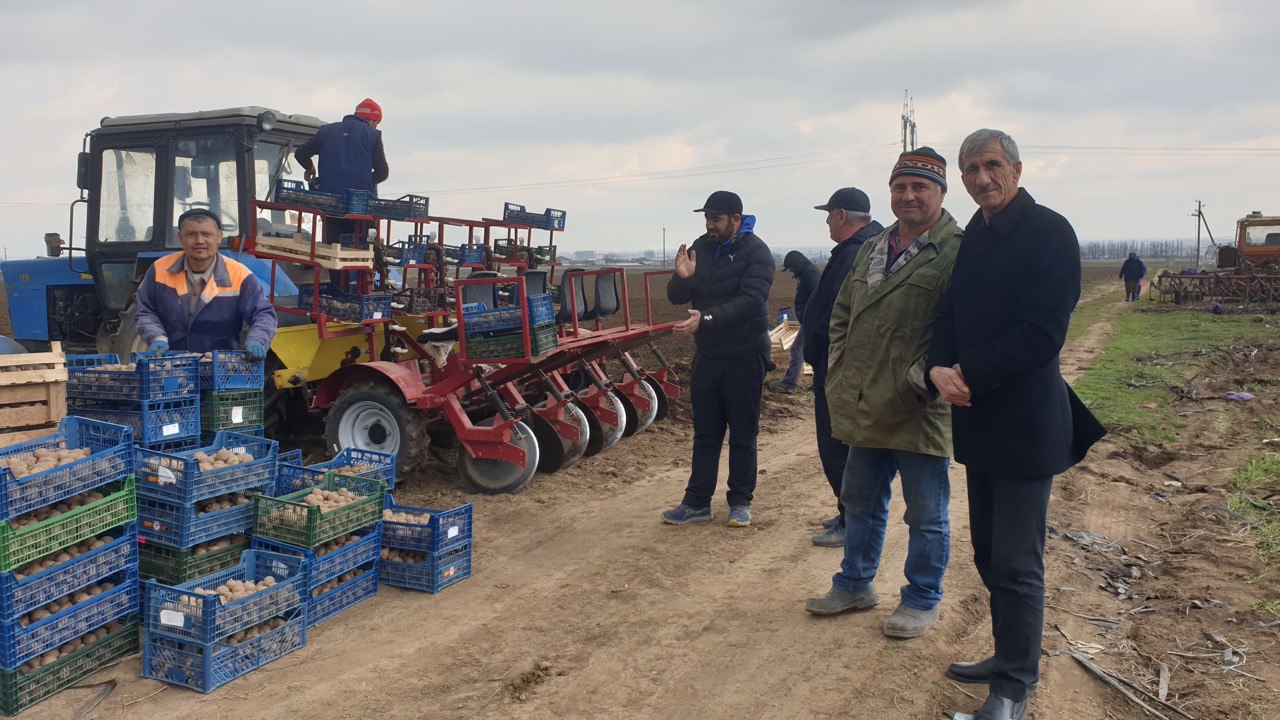 